Iowa’s Pork All Americans2022 Winters, Curt - Sioux Center 2021 Schnepf, Matt & Angie - Le Mars 2020 Dolan, Mark - Masonville 2019 Nieland, Aaron & Alyce - Breda 2018 Brands, Gerry and Gary – Inwood2017 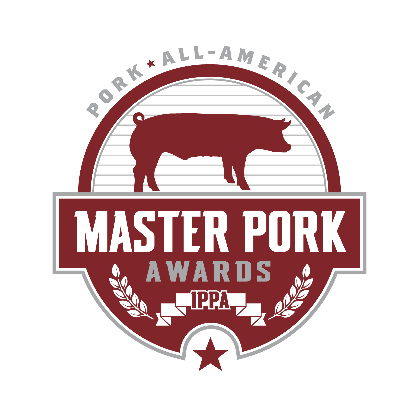 Johnson, Ben & Janelle - Ireton 2016 Brenneman, Tim & Erin - Washington 2015 Van Gelder, Brad & Terri - Creston 2014 Reed, Ryan - Ottumwa 2013 Pingel, Paul - Aurelia 2012 Dolan, Sean - Masonville 2011 Berdo, Dan & Rachel - Washington 2010 Cook, Aaron & Trish - Winthrop 2009 Ver Steeg, Mike & Sarah - Inwood 2008 Sleezer, Dana & Nicky - Aurelia 2007 Wiley, Todd - Walker 2006 Monaghan, Brian - Masonville 2005 Van Gilst, Joel & Bryce - Oskaloosa 2004 Pech, Mike – Winthrop2003 Knoblock, Thadd, Travis, Trent & Troy - Rock Rapids 2002 Moody, David - Ames 2001 Burt, Allen & Darrel - Marshalltown  2000 McDonald, Tom & Nancy - Hopkinton 1999 Floy, Tom - Thornton 1998 Conley, Marla - Cherokee 1997 Moser, Rick & Brad - Larchwood 1996 Mogler, Rodney, Brian, Dwight & Perry - Alvord 1995 Brenneman, Rob & Char - Washington 1994 Scallon, Joe & Linda - Iowa Falls1993 Coon, Roger & Linda - Lohrville 1992 Caspers, Jon - Swaledale 1991 Vittetoe, Jerome and Heidi - Washington 1990 Korslund, Dr. John A. - Eagle Grove1989 Vos, Arvin & Laura - Otley 1988 Litscher, David - Stanwood 1987 Bovy, Michael - Waterloo 1986 Paustian, Kent & Ross - Walcott 1985 Dircks, Robert Jon - Clarence 1984 Friest, Dennis - Radcliffe 1983 Baker, Dennis & Robert - State Center 1982 Trask, Harold - Renwick 1981 Miller, Duane - Wellman 1980 Hausman, Dave - Onawa 1979 Riggan, Bill - Washington 1978 Sobolick, Jim - Cresco 1977 Kuhn, Keith - Moville 1976 Smith, Cliff - Jefferson 1975 Bjustrom, Charles - Whittemore 1974 Van Gilst, Ken - Oskaloosa 1973 Keppy, Allen - Wilton 1972 Cook, Lisle - Hubbard 1971 McCreedy, Wilfred - Ainsworth 1970 Thomas, Ernie - Waukee 1969 Lefebure, Don - Fairfax